国富期货有限公司2018年社会责任报告2019年4月目录国富期货有限公司2018年社会责任报告摘要 …………………3一、公司愿景  ……………………………………………………4二、公司概况  ……………………………………………………6三、公司治理结构与管理体制 …………………………………15四、经济责任与业绩 ……………………………………………17五、社会责任与业绩 ……………………………………………18六、环境责任与业绩 ……………………………………………33摘要2018年，国富期货有限公司对业务进行了梳理，公司总部在传统经纪业务领域继续发力，资产管理业务着重进行了风险控制。公司严格按照现代企业制度的治理原则，依据法律法规和监管规定稳健高效运营，在保护期货投资者权益、为股东创造价值的同时，注重员工职业发展，实现多方位的良性循环。国富期货有限公司坚持习总书记关于精准扶贫论的扶贫理念，落实习近平总书记“精准扶贫”的重要思想，从四个维度，即“靶向精准度、政策精准度、效果精准度和外力精准度”来实施“精准扶贫”，最终达到“精准脱贫”的目标。国富期货有限公司秉持该扶贫理念，充分认识到期货行业在脱贫攻坚战中应承担的政治责任与社会责任，为提升期货行业服务脱贫攻坚的思想共识，汇聚全公司的力量与智慧，以期货经营机构专业优势为依托，强化责任感、使命感和紧迫感，为服务国家脱贫攻坚战略做出应有的贡献。一、公司愿景1．公司愿景和发展战略2018年，国富期货有限公司对业务进行了梳理，公司总部在传统经纪业务领域继续发力，资管业务着重进行风险控制。公司在保护期货投资者权益、为股东创造价值的同时，注重员工职业发展，实现多方位的良性循环。此外，公司在传统业务基础上积极寻求新的业务增长点，发展资产管理业务，谨慎开展期货投资咨询业务。公司团队通力合作，紧密配合，积极实践管理层制定的发展战略和方向，加强与战略合作伙伴的合作，为2019年公司传统经纪业务、创新业务的有序、合规发展打下基础。2．公司使命和价值观陈述国富期货有限公司自成立以来一直将服务客户，保护投资者权益视为公司的首要责任，以让投资者得到最适合自己的投资增值服务为目标。公司内部以人为本，注重员工关怀，加强团队建设，丰富员工生活，努力提高员工的待遇福利和保障。在良好的企业氛围内，实现多方共赢。3. 公司对社会责任的认识与定位公司把社会责任放在与公司治理同样重要的位置。国富期货有限公司前身为辽粮期货经纪有限公司，成立于1992年，总部设在大连，原为辽宁省粮食局下属单位，是大连商品交易所早期会员和理事单位。在公司发展初期，公司以稳定粮食油脂等食品价格为初衷，配合辽宁粮食局的工作，参与商品期货市场的业务，担负了部分稳定物价的社会功能，很好地完成了企业目标。自公司引入新的战略股东并更名为国富期货后，公司继续履行社会责任，利用原单位的业内优势，更好地服务于个人及产业客户。公司始终认为，客户就是上帝，在风险与收益正相关的现实面前，我们以客户的权益增长为己任，提高客户的风险意识，增强客户培训力度，为客户提供全方位专业的投资意见和建议，在公司全员不懈努力下，客户保有量和客户权益在当地业界名列前茅。同时，公司坚持改革创新，不断拓展业务，保障股东权益和员工福利。在公司业绩增长的同时为当地税收和经济增长贡献一份力量。4. 公司领导的信2018年是国富期货实现战略发展的一年。本年度，公司各项业务平稳顺利推进，在上海、大连、浙江监管局的大力指导下，未出现违法违规情况和重大风险隐患，无重大风险事故或事件发生。公司严格落实监管精神，强化合规意识，秉承创新理念，有效控制风险，夯实基础、稳健发展，按照新修订的《期货公司监督管理办法》及证监会《关于进一步推进期货经营机构创新发展的意见》等的具体要求，公司在加强传统业务的同时力求公司内控的完善，优化法人治理结构，调整组织架构，招贤纳才，梳理业务流程，转变思想观念，实现业务规模和客户数量的稳定增长，成交量、成交金额继续攀升，国富期货进入一个全新的发展时期。公司在稳定传统期货经纪业务的同时，不断积极拓展业务范围，开展资产管理、投资咨询等最新业务，致力于将公司发展成为基础业务过硬、延伸业务兼具特色的创新型期货公司。二、公司概况1.公司概况中文名称：国富期货有限公司成立日期：1992年12月16日注册资本：26500万元人民币法定代表人：马勇注册地址：中国（上海）自由贸易试验区杨高南路799号25层股东：上海尊鸿投资有限公司      张之鹏经营范围：商品期货经纪、金融期货经纪、资产管理、期货投资咨询。会员席位：中国金融期货交易所交易结算会员（0315）;上海期货交易所（0385）、上海国际能源交易中心（8385）、大连商品交易所（0080）、郑州商品交易所（0160）会员国富期货有限公司是经中国证券监督管理委员会审核批准，在上海市市场监督管理局登记注册的专业期货经纪公司。国富期货成立于1992年12月，总部设在上海，前身为辽宁省粮食厅下属的辽粮期货，是大连商品交易所早期会员和理事单位。随着中国期货行业的蓬勃发展，国富期货也实现了跳跃式的发展，现在是大连商品交易所、郑州商品交易所、上海期货交易所，上海国际能源交易中心和中国金融交易所的会员，能够为农产品、金属、能源化工，金融等多个领域的期货交易提供经纪和咨询服务。经历了二十余年的期海沉淀，国富期货拥有了一批从事期货行业多年、具有丰富经验的高素质专业人才，建立了客服、研究、交易、结算、合规、风控等完善的服务体系。国富期货经过股权重组，建立了更加强大的公司发展平台，公司与多家国际、国内企业建立了合作伙伴关系，使得国富期货的研发团队能够与客户共享更加完善的信息和服务平台。多年来国富期货合法经营，规范运作，从未出现大的风险事故和纠纷，并凭借良好的口碑和孜孜不倦的努力，培养了一大批日益成熟的客户群体。现公司办公地址在上海杨高南路799号25层，办公环境一流。秉承专业金融、创新服务的理念，以团队的力量、进取的精神、诚信的商业品质，公司将为客户提供全方位的专业服务。2． 公司大事记3．公司利益相关者关系截止本报告上报日，股东的出资额和持股比例如下：4．本报告内容的范围和概况本报告介绍了2018年国富期货有限公司积极承担经济、社会和环境责任方面的活动及表现。时间范围为2018年1 月1 日至2018年12 月31 日。三、公司治理结构与管理体制1.公司组织机构图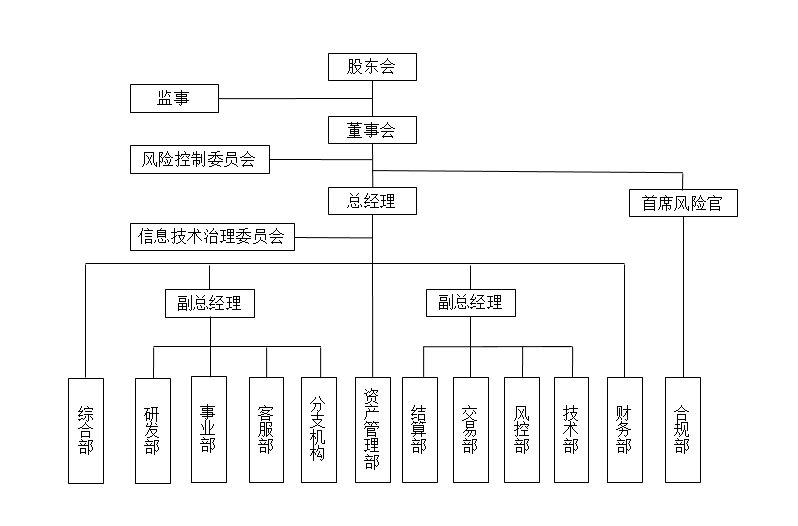 2. 公司法人治理机制公司严格按照现代企业制度的治理原则，依据《中华人民共和国公司法》、《期货交易管理条例》及《期货经纪公司治理准则（试行）》等法律法规和监管规定，努力完善公司法人治理结构，建立健全股东会、董事会、监事会与管理层之间的制衡机制，促进公司依法规范、稳健高效的运营。 2018年，公司董事、监事，高级管理人员均发生变动。目前公司除董事长以外，董事2人，监事1人；除总经理外，首席风险官1人，副总经理2人，财务负责人1人。基于业务发展需要，积极开拓分支机构业务，于2019年规划新设立若干分支机构, 截止上报日，公司青岛分公司和南京分公司已申领营业执照，期货业务许可证等待证监局批复。3.内部控制体系“制之有衡，行之有度”，制度是一切管理的基石和保障，要实现有效的管理，必须首先建章立制。制度建设是一个制定制度、执行制度，并在实践中检验和完善制度的动态过程。2018年为进一步加强制度建设，公司现行的内部管理制度均是依据《公司法》、《公司章程》、《期货公司监督管理办法》等国家有关法律的规定，结合公司自身的实际情况制度，符合现代企业制度的要求。在公司运营过程中，重大内部管理制度都能够得到贯彻执行，对公司的经营风险起到有效的控制作用，保障公司合法合规经营，同时完善公司各项业务流程，使各项业务在合规的前提下高效运行。公司以规范经营、合规发展为经营理念,强化风险意识，认真贯彻《期货公司监督管理办法》和《期货公司风险监控指标管理办法》，完善与风险监管指标相关的内部控制制度，建立动态的风险监控和资本补足机制，及时准确上报净资本报表，加强对封闭圈内保证金流向和净资本指标数据异常变化的动态监控，按时完成保证金数据报送工作。每遇长假，公司都高度重视、精心组织、周密部署，提前制定实施风险控制方案与措施，严控风险，切实加强期货市场的风险防范工作。2018年度报告期内未出现过因净资本不足而产生预警的情况。为确保春节、两会期间、国庆等长假前后公司正常运营，我司全面启动了安全维稳报告制度，由专人负责报告每日安全信息及维稳信息。节前，由安全员、技术部对全公司的线路、设备进行检查，保持网络信息系统的安全畅通，以确保长假前后的工作环境良好、信息系统安全稳定。2018年，公司未发生监控中心预警、净资本预警、重大风险隐患情况。四、经济责任与业绩1．公司经济发展大事记1992年12月16日，公司注册成立，注册资本金为1000万元人民币。1996年9月2日，公司注册资本金变更为1500万元人民币。2000年3月27日，公司注册资本金变更为3000万元人民币。2012年4月11日，公司注册资本金变更为6,500万元人民币。2016年1月19日，公司注册资本金变更为16,500万元人民币。2017年3月27日，公司注册资本金变更为26500万元人民币。2. 经纪业务开展情况3. 对利益相关者的利益分配公司遵循稳定收益分配原则、利于公司生存发展原则、公平分配原则，股东与员工利益协调原则此四项原则制定利益分配制度。稳定收益分配原则：在确保公司利润分配的稳定性与连贯性的前提下，通过对利润分配的比例、先后顺序及公积金提取比例的规定，确保股东收益的稳定性，同时增强员工的职业发展信心。利于公司生存发展原则：公司能够保持长期的稳定的利润分配，其根本的基础就在公司能够持续长久的健康运行，获取利润。公平分配原则：作为代表社会整体利益、提供公共服务的国家，以税收作为其回报；作为代表投资人利益的公司股东，以股利分配作为其回报；作为代表公司运营者利益的公司高管和员工，以工资、奖金作为回报。在公司利润分配中，按照各主体对利润生成付出的贡献，来支付相对应的分配，形成分配主题之间的公平原则。股东与员工利益协调原则：在公司利润分配主体中，公司股东和员工都是最重要最核心的一类主体。我们强调平等对待，并设置协调机制以保持其正常运行。五、社会责任与业绩1．员工管理工作1.1关于员工的基本理念公司自成立以来始终坚持“以人为本”的管理思想，高度关注员工的福利保障，根据国家、地方有关法律法规和公司章程，建立健全公司员工全方位的福利保障体系。除国家规定的基本医疗保险外，公司还建立了补充医疗保险制度，给予员工适当的医疗补助。公司还重视生活困难员工，进一步增强企业凝聚力。 2018年公司在复旦大学、交通大学、上海财经大学、厦门大学、同济大学、上海金融学院、上海对外经贸大学开展校招活动，并正式录用13名应届毕业生以及6名实习学生。 1.2员工数量、结构与流动比例截止2018年底，国富期货有限公司员工99人。总部员工总数90人，男性员工48人，女性员工42人；其中研究生及以上人员25人，大学本科人员61人，大专及以下人员4人；期货从业人员年龄结构：35岁以下人员74人，36-45岁人员14人，45岁以上人员2人。由于公司业务发展需要，近期新进年轻人员较多，且多为高素质人才。公司保持行业内相对较高的薪酬及福利，提供良好的工作环境，员工满意度和公司忠诚度均较高。1.3员工的福利与社会保障公司严格遵守国家劳动法律法规关于就业服务与就业管理的规定，严格保护劳动者的劳动权利，向劳动者提供平等的就业机会和公平的就业条件。公司按照《劳动合同法》条款，及时与员工签订书面合同。合同条款包括工作时间、休息休假、劳动报酬、社会保险、劳动保护、劳动条件、职业危害防护等法定必备条款，员工依法享受各种法定的带薪假期。包括法定节假日、年休假、婚假、丧假、产假、病假、工伤假、看护假等。公司充分尊重、关心女员工，依法保障女员工的各项权益，在人员聘用、薪酬待遇、职级职位晋升等方面，均给予女员工同等的待遇和发展机会。目前全公司劳动合同签订率100%，集体合同覆盖率100%，社会保险覆盖率100%。1.4培训与教育公司高度重视员工职业发展，通过不断完善公司激励体系为员工提供上升通道；同时，定期或不定期举办各类培训，为员工提供多元化的职业发展平台。国富期货公司培训一直以服务于公司战略，为公司培养复合型人才和各类专业人才，服务于公司各项业务需求为宗旨，并通过培训来弥补员工实际绩效与目标绩效的差距。2018年接受公司培训的员工覆盖率为100%，有效提高了全体员工的综合业务素质。为持续提升公司员工的职业技能和综合素质，促进公司战略目标的实现，公司采取全面规划、分层实施、重点突出的培训计划：加强对高层员工的执行力和专业技能培训，拓展其国际化视野，提高其变革管理能力、战略分析能力、经营管理能力、防范风险能力和综合人文素养等，培养高素质的企业经营管理者； 强化对中层员工的执行力和专业技能培训，着力提升其专业理论水平、业务执行能力、组织开发能力、业务创新能力等；普及对基层员工的职业化和通用技能培训，加强其企业文化、业务运行、工作流程、规章制度等方面教育，提升其专业沟通能力、客户服务能力、团队协作能力、办公操作能力等。1.5 员工对工作单位的满意度员工满意度是指员工接受企业的实际感受与其期望值比较的程度。国富期货通过提高员工的福利待遇，提供充分的社会保障，改善员工的工作环境和工作氛围，对员工不定期进行岗位培训和专业培训，提倡员工自主参加不限于行业内的各项培训学习活动，并给予奖励等各种途径来提高员工满意度。在工作之余组织员工参加体育活动，丰富员工的业余生活。在员工生日时额外发放福利待遇，对家庭有困难的员工在公司提供补助的情况下提倡其他员工互帮互助。公司很重视提高员工对本公司的满意度，唯有员工的满意度提升才能提高工作效率与工作效果。2. 员工权利国富期货的员工权利保障以收集、探讨，反馈三部分组成。以人力资源部为向导，收集员工意见信息，征求多方意见，及时提交管理层评审，经管理层核实讨论后，根据员工实际情况以及行业内普遍水平调整薪酬、工作时间、劳动补偿、福利等保障制度，第一时间反馈当事人，协商完成后尽快落实成文，保持公司在行业内的薪酬待遇竞争力，筑巢引凤，争贤纳士。以高素质的专业人才为基础，迅速提高公司各部门的业务能力与期货行业影响力。3. 社会影响企业发展源于社会，回报社会是企业应尽的责任。国富期货注重企业的社会价值体现，把为社会创造繁荣作为企业所应承担社会责任的一种承诺，以自身发展影响和带动地方经济振兴。 国富期货多年以来一直坚持守法，诚信纳税，支持地方经济的发展。首先，公司认真学习国家相关的法律法规，积极主动地与税务机关保持密切的联系沟通，使财务人员熟悉和掌握税务法规，自觉依法办事；其次，公司帐务规范、列支清楚，及时如数上缴应缴税款；最后，建立相互制衡、相对独立的内控体系，设置严密的审核和审计程序，将可能产生违反财务规定和违反税务规定的现象消灭在萌芽状态，保证公司规范运行。我们积极、主动地加强与行业协会、监管机关以及媒体的沟通与联系，遵守社会公德、商业道德，主动接受监管部门的监督和检查，高度重视社会公众及新闻媒体对公司的评论，建立畅通沟通渠道。 另一方面，公司积极投身实践，积极倡导责任文化，把为社会创造繁荣作为企业所应承担的社会责任在力所能及的范围内，在努力取得经济效益的同时重视对社会的回馈。4. 投资者教育工作投资者教育工作是一项长期且重要的工作，是期货公司健康发展的基石，是经营管理的重要组成部分，对于保护投资者合法权益、培育成熟理性的投资者、规范市场秩序和交易行为、促进期货市场规范化建设，都有着极其重要的意义。国富期货严格按照证监会上海监管局、期货业协会的相关规定，与上海市期货同业公会协作，认真贯彻执行投资者教育工作，把投资者教育工作作为公司经营的重要组成部分，作为保护投资者合法权益、促进市场规范健康有序发展的重要工作来抓，全公司相关部门紧密配合、统筹兼顾，形成了有制度保障、与实际工作相结合、注重实效、内容丰富的投资者教育工作体系，较好的落实了投资者教育工作。我公司通过各种方式向新开户的投资者揭示期货投资风险，提高其自我保护意识。如对投资者进行相关的风险揭示，提醒投资者妥善保管期货账户的资金密码和交易密码等重要信息，并向其发放有关投资者教育的宣传资料，提醒投资者远离非法期货交易，提高对非法咨询、非法理财、非法期货买卖的警惕性。同时通过建立客户服务专线、投诉专线这样的有效渠道，更好的听取投资者对服务工作的意见和建议，对合理的意见和建议积极采纳落实，通过了解投资者的需求和建议，不断提升服务质量和服务水平。根据中国期货业协会《关于开展期货行业“理性投资从我做起”投资者教育专项活动的通知》（中期协字〔2018〕17 号）和上海市期货同业公会《关于开展2018年上海地区期货行业 “倡导理性投资”宣传活动的通知》(沪期公会通知【2018】7号)的有关通知要求，以“3·15 国际消费者权益日”为契机，以“理性投资从我做起”为主题，贯彻落实党的十九大精神，培育长期投资、价值投资文化，持续提高中小投资者的专业知识水平和风险防范意识。为加强期货行业投资者的自我保护意识，切实维护投资者合法权益，国富期货围绕主题、积极策划，开展了多种形式、生动活泼的线上线下投资者教育活动，将倡导理性投资宣传纳入今年的“3.15”投资者保护主题教育内容。国富期货重视和加强各类业务的适当性服务和管理，认真做好风险承受能力评估，向投资者介绍交易规则，客观告知风险收益特征，及时发布风险揭示，突出诚信服务。防范从事非法集资、非法期货活动、杜绝违规承诺本金安全或保底收益等情况，帮助投资者了解相关期货业务中各方权利和义务。根据中国期货业协会《关于开展2018年全民国家安全教育日宣传活动的通知》和上海市期货同业公会《关于开展2018年上海地区全民国家安全教育日活动的通知》（沪期公会通知[2018]16号）的有关指示，结合《中华人民共和国国家安全法》关于每年4月15日为全民国家安全教育日的规定。在上海证监局、中期协和市公会的指导下，国富期货有限公司开展以“保护网络安全，守护金融秩序”为主题的4·15全民国家安全教育日活动。宣传活动围绕“保护网络安全，守护金融秩序”的宣传主题，组织开展各种形式的投教宣传活动，旨在进一步促进我司以及投资者提升对信息安全工作意义的认识，促进信息安全工作有序开展，维护市场稳定。为贯彻国务院《社会信用体系建设规划纲要（2014—2020年）》精神，落实证监会《资本市场诚信建设实施意见（2016—2020年）》要求，进一步加强期货市场诚信建设工作，提高市场参与主体的诚信意识，优化期货市场诚信环境，夯实市场稳定发展的诚信基础，根据中国期货业协会下发的关于开展“6.14信用记录关爱日”活动的通知要求，深入贯彻落实“十九大”提出的“推进诚信建设和志愿服务制度化，强化社会责任意识、规则意识、奉献意识”精神，组织员工认真学习《社会信用体系建设规划纲要（2014—2020年）》、《证券期货市场诚信监督管理暂行办法》等有关文件，熟练掌握资本市场诚信数据库的查询和使用方法，对日常工作中的不足进行深刻反思和整改。公司响应协会倡议，积极开展以“诚信经营、诚信从业、诚信投资、诚信交易、诚信服务”为主题的宣传活动，制作宣传材料，通过包括公司网站平台、办公场所易拉宝、电子屏幕、公司内部邮件系统等形式发布。树立“诚信为荣、失信为耻”的行业文化氛围，远离违法失信，营造浓厚的诚信建设氛围。
    公司开展资本市场诚信宣传教育活动，组织我公司员工登陆“信用中国（www.creditchina.gov.cn）”、“中国人民银行征信中心（www.pbccrc.org.cn）”等网站，推广诚信报告申请查询服务、推广失信记录互联网查询平台，积极引导市场主体珍爱信用记录。
    公司建立内部诚信监督约束机制，将员工尤其是高管人员的诚信计入考核制度，加强诚信教育。同时，通过宣传先进典型事迹，引导期货市场诚信建设深入推进。
    公司根据自身实际情况，对已录入协会行业信息平台的信息进行核验、更新、补录，保证各项数据的真实性和有效性。
    公司积极参加中国期货业协会、中国证券监督管理委员会上海证监局、上海市期货同业公会的诚信建设活动，转发有关宣传材料。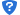 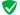 2018年国家网络安全宣传周于9月17日至23日成功举办。本次活动以深入宣传习近平网络强国战略思想、习近平总书记在全国网络安全和信息化工作会议上的重要讲话精神、国家网络安全工作取得的重大成就、《中华人民共和国网络安全法》及相关配套法规为重点，推进关键信息基础设施保护、大数据安全、个人信息保护等工作。发动全民广泛参与网络安全宣传周教育活动，普及网络安全知识，提升全社会网络安全意识和防护技能。根据中国人民银行《中国人民银行办公厅关于参加2018年国家网络安全宣传周活动的通知》和上海市期货同业公会《关于参加2018年国家网络安全宣传周活动的通知》（沪期公会通知[2018]97号）的有关指示，国富期货有限公司积极开展宣传活动。本次宣传活动，围绕“网络安全为人民，网络安全靠人民”的宣传主题，组织开展公司内部交流学习及投教宣传活动，旨在进一步促进我司以及投资者提升对网络安全工作意义的认识，有效防范金融网络诈骗，保护投资者财产安全，维护市场和社会稳定。国务院办公厅于2013年12月25日发布的《国务院办公厅关于进一步加强资本市场中小投资者合法权益保护工作的意见》（国办发【2013】110号，简称国办《意见》）对健全投资者适当性制度、优化投资回报机制、保障中小投资者知情权、健全中小投资者投票机制、建立多元化纠纷解决机制、健全中小投资者赔偿机制、加大监管和打击力度、强化中小投资者教育、完善投资者保护组织体系九个方面提出了具体意见，提出了中小投资者是我国现阶段资本市场的主要参与群体的观点。中小投资者处于信息弱势地位，抗风险能力和自我保护能力较弱，合法权益容易受到侵害。维护中小投资者合法权益是证券期货监管工作的重中之重，关系广大人民群众切身利益，是资本市场持续健康发展的基础。开展投资者教育工作是保护投资者合法权益、促进期货市场健康有序发展的重要基石，中国资本市场中小投资者占绝对多数，这就要求我们根据我国资本市场的实际情况，花更大的力气建立和进一步完善中小投资者合法权益保护工作。国富期货有限公司（以下简称“我公司”）根据《意见》提出的9个方面80多项政策举措，全方位、立体化进行投资者教育工作，进一步深化投资者教育意识，取得了良好的效果。投资者教育工作并不是一时兴起之举，而是公司成长与发展过程中的一项长期性、系统性工作，所以我们一定要把保护投资者的利益，作为我们投资者教育工作的重中之重。在今后的工作中，我们将在加强自身学习、规范自身行为的同时，继续向投资者普及法律法规、揭示市场风险、介绍投资品种，引导客户树立正确的投资理念，自觉维护市场秩序，使得投资者能够合法获得投资效益的最大化。5. 反洗钱工作公司积极适应上海辖区反洗钱工作的环境，与上海辖区其他期货公司加强反洗钱方面的工作交流，认真贯彻落实中国人民银行上海分行和中国证券监督管理委员会上海证监局的各项工作任务，继续把反洗钱工作作为一项重要且长期的工作任务来抓，严格执行客户身份识别制度和可疑交易报告制度。同时公司加大反洗钱培训力度，扩大反洗钱培训的范围，总部和分支机构密切配合，确保从员工到客户都能正确认识到反洗钱的重要性，掌握必要的反洗钱技能，严格履行反洗钱义务，预防出现洗钱风险。根据2018年初公司制定的反洗钱宣传计划以及人行2018年的反洗钱宣传要求，努力完善反洗钱宣传长效机制，将反洗钱日常宣传常态化的同时，10月在上海开展“反洗钱、反恐怖融资、反逃税”主题宣传月活动，7月和10月在大连开展两次“打击洗钱和恐怖融资，维护健康金融秩序”和“远离洗钱陷阱，享受幸福人生”共二次集中宣传活动。自主开展四次反洗钱自主宣传活动，分别为公司总部在315活动中穿插对个别投资者进行反洗钱宣传、通过公司晨会的形式讲解《中国人民银行关于加强反洗钱客户身份识别有关工作的通知》及《中国人民银行关于进一步做好受益所有人身份识别工作有关问题的通知》、讲解《法人金融机构洗钱和恐怖融资风险管理指引（试行）》及《国务院办公厅关于完善反洗钱、反恐怖融资、反逃税监管体制机制的意见》、大连分公司开展了普及“三反”知识，防范洗钱风险自主宣传活动。上述宣传活动均取得了较好的成效。公司反洗钱领导小组高度重视宣传工作，宣传前期预先做好周密的部署和充分的准备，力争在宣传形式上努力创新，同时各业务部门积极参与和配合，使反洗钱宣传活动得以多种形式顺利开展。通过悬挂宣传条幅、发放反洗钱宣传折页、在公司网站、公司微信公众号推送等特色的宣传方式，达到点面结合、针对性强的宣传效果；此外，通过采取定点宣传形式，提高宣传活动的社会影响力，扩大宣传覆盖面。反洗钱培训方面，今年，按照公司反洗钱宣传培训制度的要求，由反洗钱领导小组作为牵头部门，组织员工开展了多场多层次、多角度的反洗钱培训。全年共组织各类反洗钱培训10次，其中3次为在上海的总部员工和部分客户反洗钱培训，6次为在大连的分公司员工反洗钱培训，1次为在杭州的营业部员工反洗钱培训，以上培训取得了良好的效果。我们根据培训对象的不同，培训重点从全员培训的反洗钱基础知识、法律法规、到岗位人员的具体操作流程及人民银行文件精神的学习，以及针对客户的反洗钱基础知识培训，真正做到了开展针对性、差异化的培训模式。公司将继续在后续的宣传、培训中引入此方法，邀请客户一起参加培训，以此更好的了解客户，更加充分的帮助客户了解反洗钱、了解诚信投资。为确保培训质量，我司在每次培训中都设置简短的测试或问答环节，以了解参训人员学习效果，从而有效的提升我司从业人员整体素质。6. 支持实体经济及扶贫实体经济是一国经济的立身之本，在新的历史条件下，党中央、国务院高度重视实体经济发展，并就金融支持实体经济发展作出了一系列战略部署。国富期货有限公司深入贯彻中央和证监会关于扶贫工作的统一部署，积极响应中国期货业协会的号召，为推动行业发展扶贫攻坚工作贡献一份力量。 为积极响应中国期货业协会的《期货行业服务国家脱贫攻坚战略行动倡议书》的号召，根据中期协字（2018）42号文件《关于进一步推动期货行业开展专业扶贫工作的通知》，国富期货有限公司积极开展扶贫工作，主要情况如下：国富期货有限公司分别与河北省大名县、印江土家族苗族自治县开展结对帮扶工作。公司与河北省大名县人民政府、印江土家族苗族自治县人民政府分别签订了《扶贫合作框架协议》、《扶贫合作备忘录》，共计签约帮扶合同数量四份，具体从期货专业帮扶、产业帮扶、教育帮扶、人才帮扶等几方面开展扶贫项目。国富期货有限公司自与河北省大名县、印江土家族苗族自治县开展结对帮扶活动以来，积极帮助农户脱贫，覆盖贫困户数量较多。国富期货有限公司为改善大名县、印江土家族苗族自治县的民生情况，自18年始，在大名县投入金额252945元资金，包括13万元APP帮扶：为建立健全大名县贫困户的信用评级体系，简化大名县贫困户申请扶贫小额信贷程序，提升大名县贫困户贷款办理效率，国富投入金额13万元人民币用于扶持大名县“智慧扶贫”APP金融模块的开发和运营；8万元人民币用于帮助大名县开展金融基本知识普及活动，重点围绕对期货基础知识、小麦期货合约、鸡蛋期货合约、期货加保险、套期保值等项目上展开宣传及培训。另还有42945元的产业帮扶费用：包括购买大名县农副产品如山药、黄豆、花生、芝麻等物资。在印江土家族苗族自治县投入金额201000元资金，包括15万元用于印江自治县刀坝镇青狮村集体经济组织-综合开发专业合作社发展肉牛养殖项目，增加贫困户就业机会，促进贫困户增收，壮大村级集体经济，另投入5万1千元产业帮扶费用，用于购买农副产品如香菇木耳、毛峰茶、佛珠茶等物资。国富期货有限公司与大名县、印江土家族苗族自治县结对帮扶，实习人才帮扶战略，根据各县的脱贫工作需求，为专业对口的大学毕业生提供实习岗位，为前来实习的实习生提供资本市场知识、期货相关业务等培训工作，培养熟悉资本市场的干部及业务骨干，并给实习贫困大学生在实习期间提供适当生活补贴，确立了符合条件优先录取就业的原则。自协议签订之日起至今，国富期货有限公司每年为各县贫困大学生提供10名实习岗位，确立实习期间给予每人每日100元的实习补贴，解决贫困大学生实习难、就业难的困扰，增长贫困大学生的实务操作经验技能，切实为其就业提供帮助。国富期货有限公司与大名县、印江土家族苗族自治县签订结对帮扶协议以来，组织相关扶贫工作人员展开残疾人的摸排工作，与县政府取得联系，询问残疾人具体情况，征询残疾人就业意向，鼓励残疾人参与就业、协调当地企业与残疾人的沟通交流途径，并为残疾人提供就业培训，增加其就业金融知识储备，提高残疾人的就业竞争能力，争取帮助延长县残疾人员找到符合其工作意向、工作能力的工作岗位。2018年，国富期货与大名县的2名残疾人签订劳务合同、与印江土家族苗族自治县的1名残疾人签订劳务合同聘请其担任国富期货驻村扶贫办事员，以加强国富期货和大名县、印江土家族苗族自治县扶贫工作的沟通及联络，实时汇报扶贫项目、扶贫成果、推进扶贫项目的落实。国富期货有限公司自与大名县、印江土家族苗族自治县签订结对帮扶协议以来，立足期货行业特点，深入研究探索与各县机构的可合作空间以及提供风险管理服务的可能性，如提供合作套保、点价等服务，为此，本公司深入农户、详细询问了生产计划，深入了解了贫困对象的产业实际，探索建立鸡蛋、生猪等产品合作的可能性，希望能为贫困县的实体机构及贫困户提供可持续性发展的合作路径。国富期货有限公司积极响应中国期货业协会的号召，探索作为期货行业开展专业扶贫重要抓手之一的“期货+保险”模式。公司积极向同行业已开展“期货+保险”模式的先进集体学习，与当地政府、金融机构进行积极对接，为下一步确定扶持品种和范围，推动项目尽快落地做好准备。国富期货有限公司为推广大名县、印江土家族苗族自治县地区特色农副产品，帮扶实体产业发展，与大名县新丰种养农民专业合作社签订了一份农副产品购销合同，认购该地区的花生、山药、黄豆、芝麻、鸡、鹅等产品，合同金额共计肆万贰仟玖佰肆拾伍元整。同时与印江土家族自治县晏子商行签订采购合同，认购该地区的茶叶、香菇、木耳等产品，合同金额共计伍万壹仟元整。公司积极帮助贫困县地区特色农副产品的推广，动员国富期货员工及其家属、国富期货客户等购买当地特产，帮助其产业发展。国富期货有限公司积极利用自身信息技术优势，帮助大名县实体机构及贫困户进行产品的网络推广和销售，公司在公司官网、投资者QQ群、微信群等各大网络平台上大力推广宣传贫困县农副产品，积极为贫困县农副产品的销售工作牵桥搭线，为贫困县的实体经济发展贡献一份力量。国富期货有限公司通过此次扶贫工作积极宣传了期货行业的正面形象，让越来越多的普通群众认识和接触到期货这个行业，推广了期货行业的知名度，为期货行业树立了良好的扶贫模范作用。国富期货自与贫困县签订结对帮扶协议以来，积极开展扶贫活动、获得了贫困地区政府及普通群众的高度认可和赞扬，为此，大名县县政府为国富期货有限公司的扶贫工作出具感谢信，深切感谢和赞扬了我司对大名县扶贫工作的大力支持，同时，河北新闻网、劳动时报等媒体均对我司的扶贫工作大力称赞。可以说，国富期货有限公司的扶贫工作获得了社会各界的一致好评。六、环境责任与业绩公司在办公场所坚持使用符合国家标准的环保材料，广泛采用节能灯具；在满足使用要求的前提下，尽量延长装修和设备的使用寿命。同时，公司还重视加强内部节能减排管理，不断优化办公环境管理制度和流程。公司在管理上节约成本、降低能耗、充分利用信息共享资源，推行无纸化办公，建立起包括办公系统、电话会议系统、视频会议系统等电子化网络化运营模式，利用现代信息技术手段，推进节约型社会建设。通过系统运作，大量节省纸张耗费、通信费用和邮寄费用。不断提高企业和员工的环保意识，从节约每度电、每滴水、每张纸开始，尽量降低对能源的消耗，有效保护环境，实现可持续发展。展望未来，国富期货将持续注重股东的资本增值和企业价值提升，依靠公司前瞻性的战略能力和对市场行业的精准把握，积极开拓业务领域和市场，实现公司的健康稳定可持续发展，以更加优异的业绩，回馈社会，回报股东，促进公司与社会和谐、协调发展。国富期货有限公司2019年4月30日时间事件简称事件内容1992-12-16公司成立公司名称:广东汇有经纪公司；股东:光大国际经济技术合作南方公司(全资)；法定代表人:朱卫平；注册资本金:1000万元人民币；经营范围:主营范围为“农产品及工业生产资料期货交易代理”，兼营范围为“信息服务、期货知识普及、人员培训”；住所:广东国际大厦A附楼23层。1993-05-03变更名称公司名称变更为“广东汇友经纪公司”。1993-05-03变更经营范围主营范围变更为“商品期货交易及期货交易代理”；兼营范围未变。1996-09-02变更注册资本金注册资本金由1000万元人民币变更为1500万元人民币。增资部分由光大国际经济技术合作南方公司出资。1997-04-12股东变化光大国际经济技术合作南方公司原为全资股东，出资总额1500万元，现将5%股权计75万元转让给清远市广中工贸总公司。转让后广东汇友经纪公司股东为光大国际经济技术合作南方公司(出资1425万元，出资比例95%)、清远市广中工贸总公司(出资75万元，出资比例5%)。1997-04-12变更住所公司住所变更为“广州市环市东路371-375号广州世界贸易中心大厦南塔2717、2718室”。1997-10-12变更名称公司名称变更为“全得利期货经纪有限公司”。1997-10-12股东变化原注册资本金为1500万元人民币，全部转让给大连全得利企业有限公司和大连田原房屋开发有限公司，其中，大连全得利企业有限公司受让全部股份的86.67%计1300万元人民币，大连田原房屋开发有限公司受让全部股份的13.33%计200万元人民币。1997-10-12变更法人法人代表变更为陈德利。1997-10-12变更住所公司住所变更为“大连国际会展中心西区309”。1998-11-25变更法人法人代表变更为孙冠军。1998-11-25变更名称公司名称变更为“辽粮期货经纪有限公司”。1998-11-25变更住所公司住所变更为“大连市中山区武汉街10号”。1998-11-25股东变化原注册资本金为1500万元人民币，全部转让给大连汇祥粮油经销中心及大连经济技术开发区金谷经贸公司，其中，大连汇祥粮油经销中心受让全部股份的66.7%计1000万元人民币，大连经济技术开发区金谷经贸公司受让全部股份的33.3%计500万元人民币。2000-03-27变更注册资本金公司注册资本金变更为3000万元人民币。新增注册资本金1500万元人民币全部由大连汇祥粮油经销中心出资。增资后大连汇祥粮油经销中心的出资额为2500万元人民币占注册资本的83.33%，大连经济技术开发区金谷经贸公司的出资额不变(500万元人民币)，出资比例为16.67%。2000-03-27变更住所公司住所变更为“大连国际会展中心西区321室”。2005-12-01股东变化由原大连汇祥粮油经销中心(83.33%)、大连经济技术开发区金谷经贸公司(16.67%)变更为辽宁大连吴家国家粮食储备库(38.33%)、大连经济技术开发区金谷经贸公司(16.67%)、辽宁省粮食集团有限公司(9.67%)、辽宁省储备粮管理有限公司(9.67%)、辽宁锦州锦阳国家粮食储备（中转）库(9.67%)、辽宁昌图粮食储备库(9.33%)、辽宁沈阳前进国家粮食储备库(6.67%)。2009-05-26营业范围变更国内商品期货代理；期货信息咨询、人员培训变更为：商品期货经纪。2009-05-26股东变化由辽宁大连吴家国家粮食储备库(38.33%)、大连经济技术开发区金谷经贸公司(16.67%)、辽宁省粮食集团有限公司(9.67%)、辽宁省储备粮管理有限公司(9.67%)、辽宁锦州锦阳国家粮食储备（中转）库(9.67%)、辽宁昌图粮食储备库(9.33%)、辽宁沈阳前进国家粮食储备库(6.67%)。变更为：辽宁大连吴家国家粮食储备库(38.33%)、大连经济技术开发区金谷经贸公司(16.67%)、辽宁省粮食集团有限公司(9.67%)、辽宁省储备粮管理有限公司(9.67%)、辽宁锦州锦阳国家粮食储备（中转）库(9.67%)、辽宁昌图粮食储备库(9.33%)、中国华粮物流集团前进国家粮食储备库(6.67%)。2009-08-10股东变化由原辽宁大连吴家国家粮食储备库(38.33%)、大连经济技术开发区金谷经贸公司(16.67%)、辽宁省粮食集团有限公司(9.67%)、辽宁省储备粮管理有限公司(9.67%)、辽宁锦州锦阳国家粮食储备（中转）库(9.67%)、辽宁昌图粮食储备库(9.33%)、中国华粮物流集团前进国家粮食储备库(6.67%)变更为大连融浩投资管理有限公司(95.2%)、大连银河投资有限公司(4.8%)。2010-08-12变更法人法人代表变更为邹方友2010-08-12公司更名公司名称变更为“国富期货有限公司”。2010-12-02股东变化由大连融浩投资管理有限公司(95.2%)、大连银河投资有限公司(4.8%)变更为：大连融浩投资管理有限公司(95.2%)、仁泰体育产业发展有限公司(4.8%)。2011-04-07变更住所公司住所由大连市沙河口会展路18号会展中心西区321室变更为：大连市沙河口区会展路129号大连国际金融中心A座-大连期货大厦2808室。2011-06-28股东变化由大连融浩投资管理有限公司(95.2%)、仁泰体育产业发展有限公司(4.8%)。变更为：大连融浩投资管理有限公司(95.2%)、辽宁鸿川国际货运有限公司（4.8%）。2012-02-20营业范围变更营业范围由商品期货经纪变更为：商品期货经纪、金融期货经纪。2012-04-11股东变化由原股东:大连融浩投资管理有限公司(95.2%)、辽宁鸿川国际货运有限公司（4.8%）。变更为:丹东帕斯特谷物有限公司(97.78%),辽宁鸿川国际货运有限公司(2.22%)。同时公司注册资本由3,000万元人民币增至6,500万元人民币,增资部分全部由丹东帕斯特谷物有限公司出资。2012-04-11变更注册资本公司注册资本变更为6,500万元人民币,新增注册资本金3,500万元人民币,全部由丹东帕斯特谷物有限公司出资。2012-08-13变更住所公司住所：大连市沙河口区会展路129号大连国际金融中心A座-大连期货大厦2808室变更为：大连市沙河口区会展路129号大连国际金融中心A座-大连期货大厦2801、2807、2808、2809、2810室。2013-06-18变更法人法人代表变更为李志辉。2015-05-29公司地址变更2015年5月29日，国富期货有限公司进行了住所的工商变更登记，住所变更为：中国（上海）自由贸易试验区杨高南路799号25层。2016-1-19变更注册资本公司注册资本金变更为16500万元人民币。新增注册资本金10000万元人民币全部由丹东老东北农牧有限公司出资。增资后丹东老东北农牧有限公司出资16356万元，占99.13%的股权；辽宁鸿川国际货运有限公司出资144万元，占0.87%的股权。2016-5-13变更营业范围营业范围由商品期货经纪、金融期货经纪变更为商品期货经纪、金融期货经纪、资产管理。2016-5-13变更法人法人代表变更为马勇。2016-7-14变更营业范围营业范围由商品期货经纪、金融期货经纪、资产管理变更为商品期货经纪、金融期货经纪、资产管理、期货投资咨询。2017-3-27变更注册资本公司注册资本金变更为26500万元人民币。新增注册资本金10000万元人民币全部由丹东老东北农牧有限公司出资。增资后丹东老东北农牧有限公司出资26356万元，占99.46%的股权；辽宁鸿川国际货运有限公司出资144万元，占0.54%的股权。2018-5-17股东变更经营期限变更由原股东:丹东老东北农牧有限公司 (99.46%)、辽宁鸿川国际货运有限公司（0.54%）变更为:丹东老东北农牧有限公司 (99.46%)、于浩（0.54%）。公司经营期限由1992-12-16~2019-01-11 变更为1992-12-16~2039-01-11 。2018-12-29股东变更由原股东:丹东老东北农牧有限公司 (99.46%)、于浩（0.54%）变更为:丹东老东北农牧有限公司 (99.46%)、杜赫（0.54%）。2019-1-18股东变更由原股东:丹东老东北农牧有限公司 (99.46%)、杜赫（0.54%）变更为:丹东老东北农牧有限公司 (99.46%)、张之鹏（0.54%）。2019-3-21股东变更由原股东:丹东老东北农牧有限公司 (99.46%)、张之鹏（0.54%）变更为:上海尊鸿投资有限公司 (99.46%)、张之鹏（0.54%）。序号股东名称出资金额（万元）持股比例1上海尊鸿投资有限公司2635699.46%2张之鹏1440.54%交易所成交手数（万手）去年同期对比中国金融期货交易所37.97134.70%上海期货交易所1424.8935.43%郑州商品交易所680.2494.44%大连商品交易所2508.875.73%上海国际能源交易中心38.71-合计：4690.685.89%